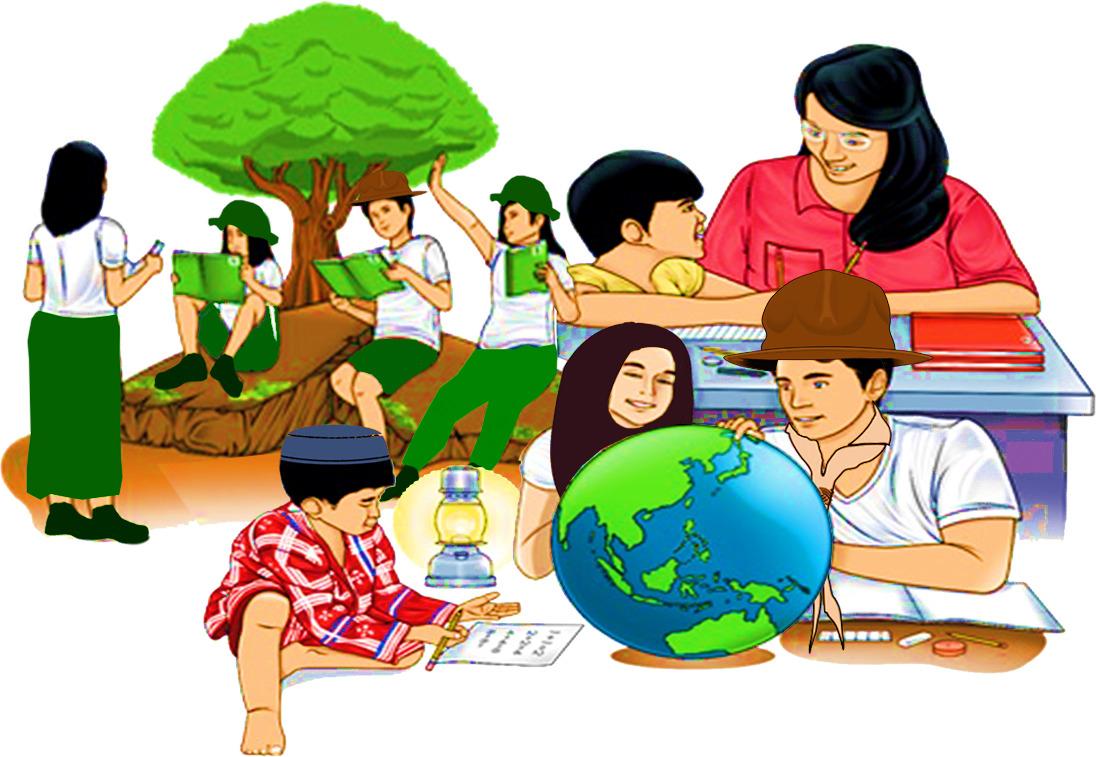 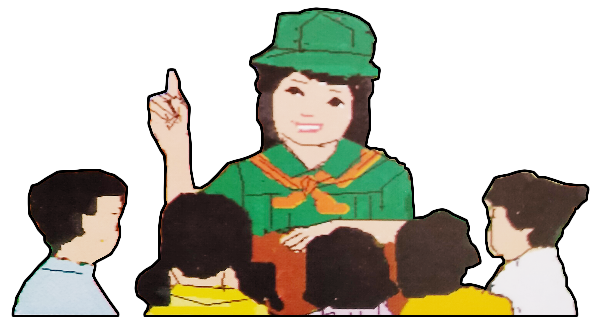 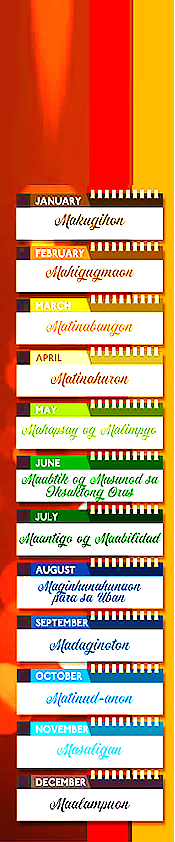 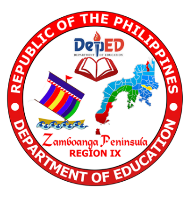 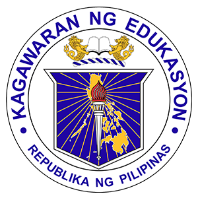 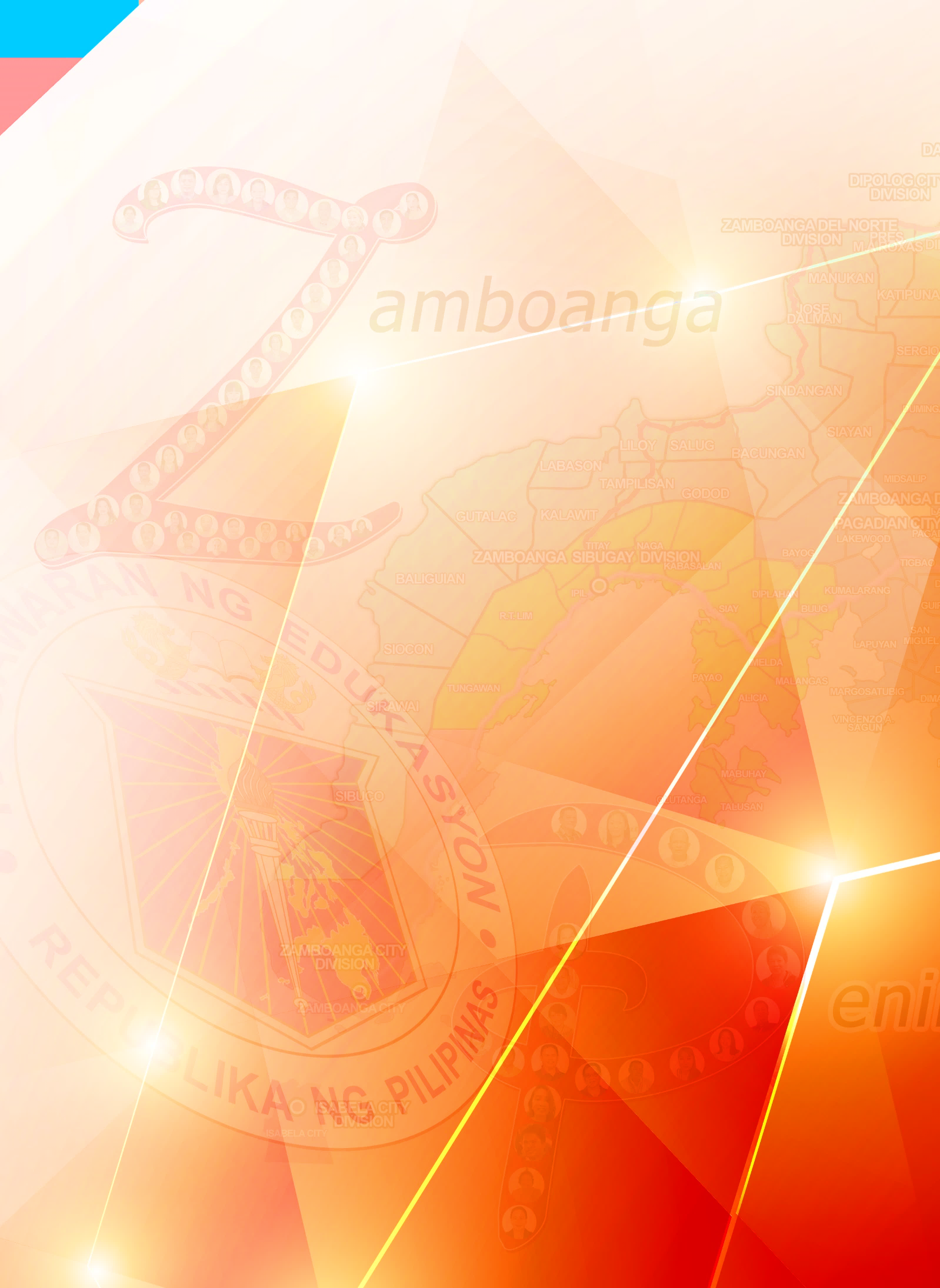 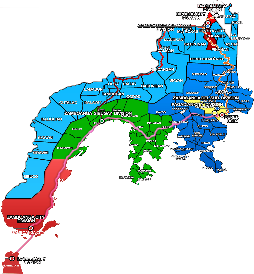 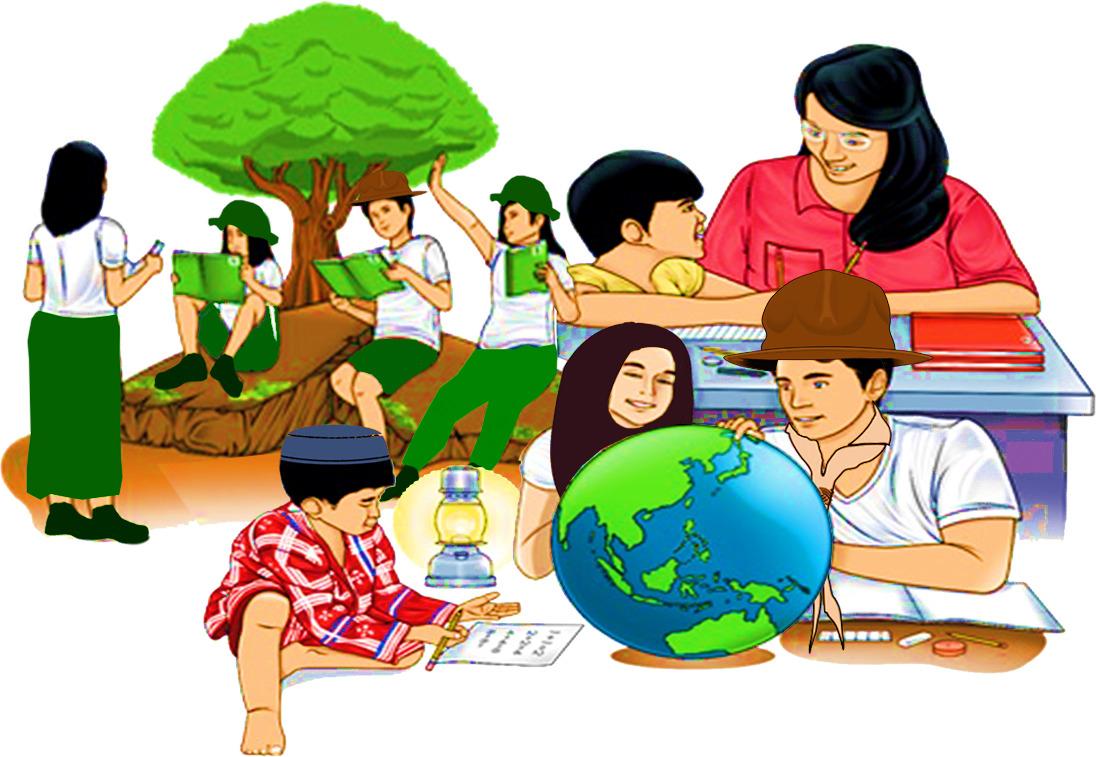 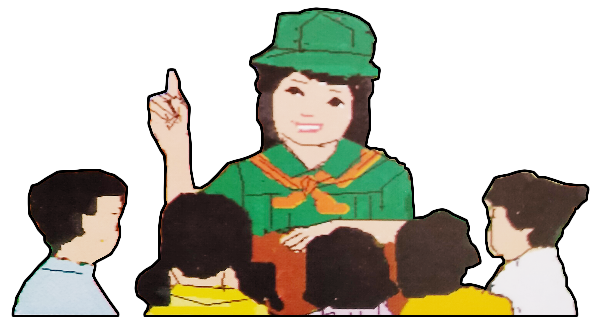 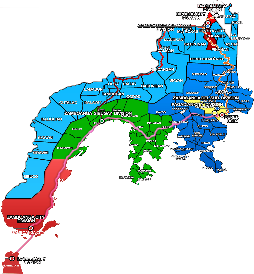 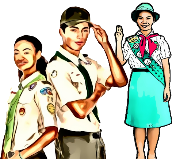 	Thinking and feeling alone will not do much in addressing societal concerns and in making a difference in our global society. UNESCO (www.unesco.org) forwards that being a global citizen means acquiring the “knowledge, tolerant, inclusive, secure and sustainable world.”Through the help of tasks and activities in this module, as well as the knowledge you have learned in the previous lessons, you will surely hone your communication skills and improve your understanding of the target concept to compose a research report on a relevant social issue. This module contains lesson that will lead you to:Learning Competency: Compose a research report on a relevant social issue.                                        (EN10SS-IVe-2.3) At the end of this module, you are expected to:1.  Write a research report on a relevant social issue; and2.  Apply the steps and tips in composing a research report.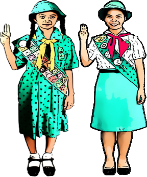  What I KnowActivity 1Directions:  Read and answer the questions carefully. Choose the letter with the correct answer. Write your answer on the space provided._____1.  What does the statement below imply?The report should use words that take into account the reader’s interest in reading the report.The report should use standard language for high intellectual readers.The report should have catchy introduction and well-explained title.The report should use universal language.     ______2. Which among the following steps in writing a research report should be prepared first?Conduct research and take note.Make a plan.Choose a topic.Reread the report.     ______3.  Why is preparing outline important in writing a research report?This will provide the writer the information he or she needs.This will help the writer organize his or her notes and thoughts.This will guide the writer to come up with a successful result in writing project.This will help the organizer and reader to understand the explained title.     ______4.  Why do you need to include illustrations and visual representations in                       your data? To make attractive and presentableTo lend additional credibility to your systematic investigationTo impress the reader of your creativityTo make the information real and justifiable  _______5.  Who will be the prospect readers of your report if it is written in simple                      and relatable manner?    Specialized audience General audienceCommon audienceForeign audience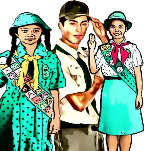 Activity 2Directions:  In this activity, use your prior knowledge and skills learned from the previous module to define the parts of research report in a concept map.Activity 3:  Be A Global CitizenDirections:  Read and understand the text below and answer the process questions that follow.				What Does It Mean to Be a Global Citizen?	At the Global Citizens’ Initiative, we say that a “global citizen” is someone who identifies with being part of an emerging world community and whose actions contribute to building this community’s values and practices.	To test the validity of this definition we examine its basic assumptions: (a) that there is such a thing as an emerging world community with which people can identify; and (b) that such a community that has a nascent set of values and practices.Historically, human beings have always formed communities based on shared identity. Such identity gets forged in response to a variety human needs—economic, political, religion, and social. As group identities grow together, those who help them organize into communities, articulate their shared values, and build governance structures to support high beliefs.Today, the forces of global engagement are helping some people identify as global citizens who have a sense of belongingness to a world community. This growing global identity in large part is made possible by the forces of modern information, communications, and transportations technologies. In increasing ways—these technologies are strengthening our ability to connect to the rest of the world—through the internet; through participation in the global economy; through the ways in which worldwide environmental factors play havoc with our lives; through the empathy we feel when we see pictures of humanitarian disasters in other countries; or through the ease with which we can travel and visit other parts of the world. Those of us who ourselves as global citizens are not abandoning other identities, such as allegiances to our countries, ethnicities, and political beliefs. These traditional identities give meaning to our lives and will continue to help shape who we are. However, as a result of living in a globalized world, we understand that we have an added layer of responsibility; we also are responsible for being members of a worldwide community of people who share the same global identity that we have.We may not yet be fully awakened to this new layer of responsibility, but it is there waiting to be grasped. The major challenge that we face in the new millennium is to embrace our global way of being and build a sustainable values-based community.  What might our community’s values be? They are the values that world leaders have been advocating for past 70 years and include human rights, environmental protection, religious pluralism, gender equity, sustainable worldwide economic growth, poverty alleviation, prevention of conflicts between countries, elimination of weapons of mass destruction, humanitarian assistance, and preservation of cultural diversity.Since world War II, efforts have been undertaken to develop global policies and institutional structures that can support these enduring values. These efforts have been made by international organizations, sovereign states, transnational corporations, international professional associations, and others. They have resulted in a growing body of international agreements, treaties, statutes, and technical standards.Yet, despite these efforts we have a long way to go before there is a global policy and institutional infrastructure that can support our emerging world community and the values it stands for. There are significant gaps of policy in many domains, large questions about how to get countries and organizations to comply with existing policy frameworks, issues of accountability and transparency and, most important of all from a global citizenship perspective, an absence of mechanisms that enable greater citizen participation in the institutions of global governance.The Global Citizens’ Initiative sees the need for a cadre of citizen leaders who can play activist roles in efforts to build our emerging world community. Such global citizenship activism can take many forms, including advocating, at the local and global level for policy and programmatic solutions that address the global problems; participating in the decision-making processes of global governance organizations; adopting and promoting changes in behavior that help protect the earth’s environment; contributing to the world-wide humanitarian relief efforts; and organizing events that celebrate the diversity in world music and art, culture and spiritual traditions.Most of us on the path of global citizenship are still somewhere at the beginning of our journey. Our eyes have been opened and our consciousness raised. Instinctively, we feel a connection with others around the world yet we lack the adequate tolls, resources, and support to act on our vision. Our ways of thinking and being are still colored by trapping of old allegiances and ways of seeing things that no longer are as valid they used to be. There is a longing to pull back the veil that keeps us from more clearly seeing the world as a whole and finding more sustainable ways of connecting with those who share our common humanity.Questions:  What does global citizenship mean?_____________________________________________________________________________________________________________________________________________________________________________________________________________________________________________________________________________________________________________________________________________________________________________________________________________________________________________________________________________________________________________________________________________________________________________________How are you going to face the foremost challenge in the new millennium?_______________________________________________________________________________________________________________________________________________________________________________________________________________________________________________________________________________________________________________________________________________________________________________________________________________________________________________________________________________________________________________________________________________________________________________________What have the world leaders been advocating for the past 70 years?_______________________________________________________________________________________________________________________________________________________________________________________________________________________________________________________________________________________________________________________________________________________________________________________________________________________________________________________________________________________________________________________________________________________________________________________    What does global citizenship entail?_______________________________________________________________________________________________________________________________________________________________________________________________________________________________________________________________________________________________________________________________________________________________________________________________________________________________________________________________________________________________________________________________________________________________________________________ How can you play your role as a global citizen?_______________________________________________________________________________________________________________________________________________________________________________________________________________________________________________________________________________________________________________________________________________________________________________________________________________________________________________________________________________________________________________________________________________________________________________________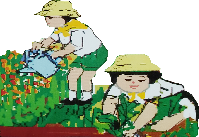 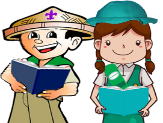 Activity 4:  Think Globally, Act LocallyDirections:  What does it mean to be a global citizen? Assess your global citizenship competencies by using the checklist below. Place a  on the middle column to signify that you possess the indicated competency.Activity 5:  Write to Inspire  Directions:  We have witnessed our community is facing different kinds of issues. An example is early marriage, either by choice or by parental marriage, we have seen the negative result of their preference.As a young citizen of your community, how will you inspire your young fellowmen to pursue their education and keep believing in their dreams instead of marrying early?Write your essay in the box provided. Use the rubrics as your guide in writing. Rubrics in writing the essayActivity 6:  Wordle ItDirections:  Make a quick write-up of what you understand about being a global citizen. Create your own word cloud using the key words in your short write-up in the box provided. Look at the example below.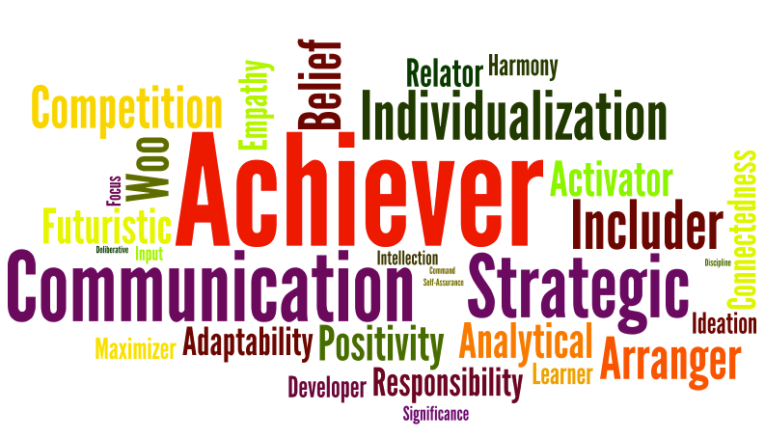 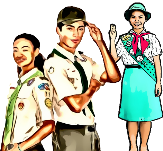 Activity 7:  Complete AllDirections:  Let’s assess your learning by completing the concept map below.                                                             (What is the purpose?)							   (How to have an effective report?)		                     (Why should it be realistic?)                                    (How to choose a topic?)     What I Can Do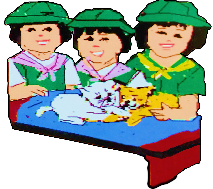 Activity 8 Compose Research ReportDirections: This time, the knowledge and skills you acquired in this module and in the previous lessons under Fourth quarter will be assessed. You may now compose your own research report on a relevant social issue. Choose only one (1) from the given topics.  Use separate sheet for your answer. Be guided with the given rubrics. Topics:Early Pregnancy/Early MarriageCOVID-19Climate ChangeIllegal DrugsSmoking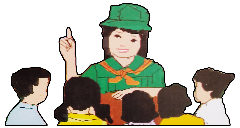 Directions:  Read each item carefully. Choose the letter of the best answer. Write your answer on the space before each number.____1.  Why do you need to define the context of your research report?	To create a detailed yet concise document.To create an informative detailed yet lengthy document.To make a short and presentable document.To make a straight forward information and ideas.____2.  What would be the last step that a writer must do before publishing the report?Choose a topic. 	B. Make a plan.	C. Proofread the report. 	D. Create an outline.____3. Why should a research report title be brief, precise, and contain keywords from the research? To provide a clear idea of your investigation so that readers can grasp the entire focus of your research from the title.To provide details on the history of your document so that readers will understand the concept of your report.To provide the readers conclusion on the title of your research report.To provide clear details and information so that readers will be interested in reading the report.____4.  Which of the following statements describes global citizenship?Global citizenship is the idea that everyone is a part of the world-wide community.Global citizenship is that each country exists by itself and does not have anything to do with other countries.Global citizenship is something that someone earns by taking a test.Global citizenship is only available to people who speak another language.____5. Which of the following statements is an example of a civic responsibility? Supporting a group that want to harass other people in your communityParticipating and voting in electionRefusing to run for an elected office in governmentThrowing trash on the ground at the park____6.  What step of research report that you use range of resources from books, periodicals, and in the               internet? Outline the project.Conduct research and take notes.Edit and reread the report.Check with the teachers.____7.  What are the main parts of global citizenship?Civic responsibilities, languages, food, and global economyCultural awareness, environment, pollution, and global economyCivic responsibilities, cultural awareness, global economy, and environmentEnvironment, cultural awareness, religion and games____8.  People in your neighborhood want to organize an event to support a charitable organization. What              are you most likely to do? Listen carefully, take notes of what everyone is saying, and write a report with suggestionsAsk people for their views, point your own ideas, and come up with plan.Take photos of their meeting and start a new Facebook page for the group.Volunteer to help, make the event happen once the plan has been set.____9.  A school in your area has a very successful global development club. What would you rather do?Help the club organize and recruit new members.Meet with the principal in the area to talk about starting club at their school.Make a documentary film or create a children’s book about the club.Redesign the clubs meeting space to make it easier for the group to interact.____10.  Which of the following is the purpose of writing a research report? To deliver the documented report to the public through book and magazine.To deliver the results of the research to the interested person and publish it in a coherent way so the reader can understand the information. To provide unlimited information based from a research to the interested person and publish it through a pamphlet.To provide the reader an interesting and timely information to inspire him or her based from a research. 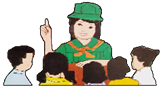 ANSWER KEY References:BookAlmonte, Liza R., Flandez, Lerma L., Hermosa, Angelina Lourdes, Nedia Lagustan, Liberty A. Mangaluz, Elenita R. Miranda, Paul Anthony B. Mendoza, Lito A. Palomar, Grace B. Annette Barradas-Soriano, and Karen B. Villanueva, Celebrating Diversity through World Literature, Pasig City: Rex Book Store, Inc. 2015, 485-488.Online Sources Campus Career Club. April 7, 2019. “Research Report Writing Steps with Format” https://www.campuscareerclub.com/research-report-writing-steps/Formplus Blog on October 07. “Research Report: Definition, types + [Writing Guide]”https://www-formpl-us.cdn.ampproject.org/v/s/www.formpl.us/blog/amp/research-report?amp_js_v=a6&amp_gsa=1&usqp=mq331AQHKAFQCrABIA%3D%3D#aoh=16115605149852&referrer=https%3A%2F%2Fwww.google.com&amp_tf=from%20%251%24s&ampshare=https%3A%2F%2Fwww.formpl.us%2Fblog%2Fresearch-reportMiss Weir. November 27, 2015. Global-Citizenshiphttps://blogs.glowscotland.org.uk/nl/greenhillprimaryschool/global-citizenship-2/Nathan Freeburg. August 21, 2014. Sample Strengths Wordlehttps://www.leadershipvisionconsulting.com/the-10-most-frequently-asked-questions-about-how-we-are-using-strengths/preview-day-wordle-1311/Scholastic Parents Staff. “7 Steps to a Successful Research Report”https://www.scholastic.com/parents/school-success/homework-help/homework-project-tips/7-steps-to-successful-research-report.html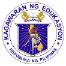 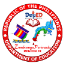 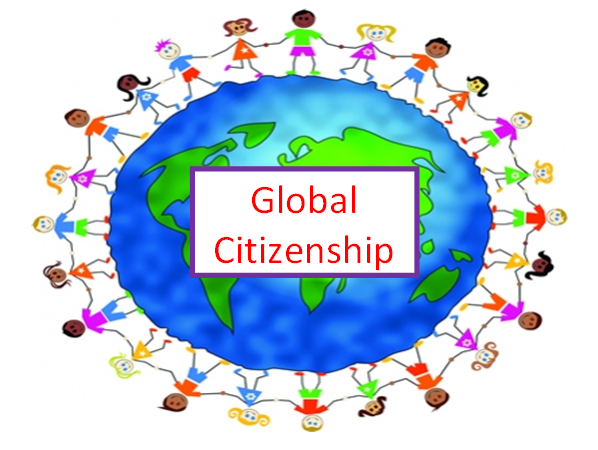 As a global citizen I…am aware of current global issues and trends embody universal values, peace and human rights, diversity, justice, democracy, tolerance, and nondiscriminationhave cognitive skills for critical, creative and innovative thinking, problem solving, and decision makinghave noncognitive skills such as empathy, openness to experiences and other perspectives, interpersonal/communicative skills and aptitude for networking and interacting with people of different backgrounds and originshave behavioral capacities to launch and engage in proactive actions.CategoryPointsPointsPointsPointsPointsCategory10864PointsOrganizationIdeas are very organized with well-constructed paragraphsIdeas are organized with well-constructedparagraphIdeas are organized but paragraphs are not well-constructedThe ideas appear disorganizedQuality of IdeasIdeas clearly relates to the main topic. It includes several supporting details Ideas clearly relates to the main topic. It provides 1-2 supporting details Ideas clearly relates to the main topic. No details given Ideas has little to do with main topicMechanicsNo grammatical, spelling, or punctuations errorsAlmost no grammatical, spelling, or punctuation errorsA few grammatical, spelling, or punctuation errorsMany grammatical, spelling, or punctuation errorsTotalTotalTotalTotalTotalResearch ReportAdapted from Rubistar.comResearch ReportAdapted from Rubistar.comResearch ReportAdapted from Rubistar.comResearch ReportAdapted from Rubistar.comResearch ReportAdapted from Rubistar.comResearch ReportAdapted from Rubistar.comCriteria4Excellent3Proficient2Developing1BeginningPointsCatchy Introduc-tion*Exceptional introduction that grabs interest of reader and states topic*Proficient introduction that is interesting and states topic*Basic introduction that states topic but lacks interest*Weak or no introduction of topicCredible *exceptionally researched*detailed and accurate information*Information clearly relates to the thesis or the research questions/objectives*information relates to the main topic/thesis/objective*well-researched in detail and from a variety of sources*information relates to the main topic, few details and/or examples are given*uses limited sources*information has little or nothing to do with the thesis*information has weak or no connection to the thesisWell-Explained*Exceptionally critical, relevant, and consistent connections made between evidence and thesis*excellent analysis*consistent connections made between evidence and thesis*good analysis*some connection made between evidence and thesis*some analysis*limited or no connections made between evidence and thesis*lacks analysis Well-Organized*exceptionally clear, logical, mature, and thorough development of the topic with excellent transitions between and within paragraphs*clear and logical order that supports the topic with good transitions between and within paragraphs*somewhat clear and logical development with basic transitions between and within paragraphs*lacks development of ideas with weak or no transitions between and within paragraphsCompelling Conclusion*excellent summary of topic with concluding ideas that impact reader*introduces no new information*good summary of topic with clear concluding ideas*introduces no new information*basic summary of topic with some final concluding ideas*introduces no new information*lacks summary of topicWell-Written*control of grammar, usage, and mechanics*almost entirely free of spelling, punctuation, and grammatical errors*Contains few spellings, punctuation, and grammatically errors*contains several spelling, punctuation, and grammatical errors that which detract from the paper’s readability*so many spelling, punctuation, and grammatical errors that the paper cannot be understoodTotalTotalTotalTotalTotal